Presenting…A joint community project of The Northern Paddles Pickleball Club and the City of Saint Cloud.OUTDOOR PICKLEBALL COURTSCalvary Hill Park – Saint Cloud, MNProject scope:Conversion of two tennis courts to six Pickleball courts:Court re-surfacing, Shade shelters, Benches, Chain link fences with wind screens, Pickleball nets and posts.How to donate:By credit card:www.givemn.razoo.comEnter the search word “Pickleball”	[On-line donations are the most cost effective way to donate.]By check:Central Minnesota Community Foundation101 7th Avenue South #100St. Cloud, MN 56301		[Be sure to write “Pickleball” on the memo line.]Additional Information:National Pickleball:www.usapa.orgSt. Cloud Pickleball:www.stcloudpb.weebly.comCalvary Hill Park Project:traceybthompson@aol.com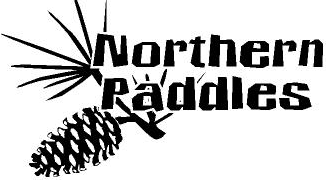 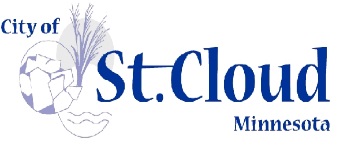 